ГОРОДСКОЙ КОНКУРС ПРОФЕССИОНАЛЬНОГО ПЕДАГОГИЧЕСКОГО МАСТЕРСТВА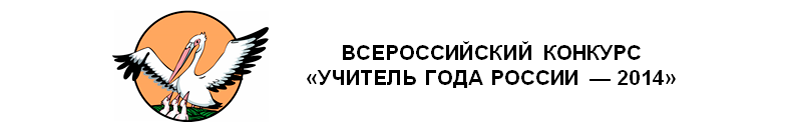 «УЧИТЕЛЬ ГОДА – 2021»КОНКУРСНОЕ ЗАДАНИЕ «ОПИСАНИЕ ПРАКТИЧЕСКОГО ОПЫТА»Демидова Екатерина Николаевна, воспитательМБДОУ «Детский сад №62 «Серебряное копытце»Воспитывает все: люди, вещи, явления, но прежде всего и дольше всего — люди. Из них на первом месте — родители и педагоги. А. С. МакаренкоТема: «Здравствуйте, дети, я ваш воспитатель!».		Вы, наверное, не один раз слышали, что воспитание детей начинается в семье, именно в ней ребенок приобретает свой жизненный опыт. Нашим первым учителем становится мама, с ней мы учимся делать первые шаги, произносить первые слова, познавать окружающий нас мир.  Ребенок подрастает и наступает прекрасная пора – знакомство с детским садом! Мама, как всегда, волнуется за своего малыша, не обижает ли кто его, успел ли он найти друзей. Поверьте, в день своей первой встречи с детьми, волнуются не только родители, но и воспитатели. Именно таким днем для меня было знакомство с моими первыми дошколятами.Восемь лет назад я начала свою трудовую деятельность в детском саду в качестве педагога.  На тот момент у меня уже был небольшой опыт в воспитании детей, подрастала прекрасная дочка, но как воспримут меня другие дети?  Что я буду говорить? Мой первый рабочий день был полон впечатлений, сказать, что я просто волновалась, значит ни сказать ничего.  Постепенно пришла уверенность, которую почувствовала не только я, но и дети. Теперь, я точно знаю, что работа в детском саду приносит только радость – это моя семья и мои дети!Кто такой воспитатель? Каждый человек ответит на этот вопрос по-разному. Для одних он является другом, готовым прийти всегда на помощь. Для других наставником, который указывает ему верный путь в жизни. Я считаю, что воспитатель имеет несколько лиц, он самый верный друг для вашего ребенка и всегда поможет найти ему решение, даже в самой непростой ситуации. Мои первые шаги в педагогической работе были неуверенными, робкими, но со временем все встало на свои места. Огромное счастье видеть неподдельный интерес в глазах ребенка, который смотрит на мир широко открытыми глазами. Иногда дети могут задать вопрос, который имеет неоднозначный ответ, но как приятно вместе с маленьким «почемучкой» найти на него ответ. Воспитатель является для ребенка одним из самых ярких примеров поведения в его жизни. Педагог должен не только уметь слушать, но и слышать. Слышать не только голос ребенка, но и его внутренний мир. Иногда, просто необходимо побыть рядом с малышом, дать почувствовать свое тепло, порадоваться простым вещам: увидеть в небе  не просто облака, а «волшебных» животных, изучать первые снежинки на ладошке, пожелать счастливого пути божьей коровке, которая полетела на небо к своим деткам. Со временем границы между воспитателем и детьми начинают стираться, и ты для них становишься не просто педагогом,  для малышей -  «второй» мамой, для дошколят - лучшим другом.Ребенок очень чутко воспринимает окружающий его мир, замечает даже незначительные изменения в нем, порой остро реагируя на них. В такие минуты ему нужна поддержка не только воспитателя в роли друга и  наставника,  но и «второй» мамы, он должен чувствовать тепло материнских рук, знать, что он находится под защитой и окружен любовью.Педагог является связующей ниточкой между детским садом и семьей, именно он способен укрепить эти отношения, именно от него зависит, принесут ли они плоды. Каким бы хотели видеть воспитателя родители? Я с уверенностью отвечу на этот вопрос: главное - любящим, внимательным, отзывчивым. Воспитатель является одним из самых ответственных людей, он доброжелателен, показывает свое уважительное отношение к детям и их родителям. Он умеет радоваться вместе с родителями любым достижениям ребенка, даже порой на первый взгляд и не очень значительными, но очень важными для малыша. Воспитатель всегда идет в ногу со временем, он не стоит на месте, постоянно самообразовывается, ищет новые методики работы с детьми. Он способен быстро перестраиваться под любые изменения в образовательной деятельности, хорошо разбирается в образовательных программах и в психологии детей. Я считаю, что профессия воспитателя очень интересная и полна открытий каждый день!В этом году состоится одновременно радостное и грустное событие в жизни нашей группы. В торжественной обстановке в музыкальном зале под аплодисменты мы будем провожать детей в школу – «Встречайте, идут первоклассники!». За это время, что я провела с детьми, они стали по -  настоящему родными и любимыми. У каждого свой неповторимый характер, свой определенный взгляд на мир. Грустно расставаться, но детям предстоит отправиться на другую планету, под названием «школа». Мои первые выпускники учатся уже в 7 классе, они стали такими взрослыми, но при встрече я вижу в них тех самых маленьких мальчиков и девочек, с тысячей вопросов. Удачи вам во всем! Профессия воспитателя не ограничивается рамками детского сада, ты радуешься первым достижениям своих школьников. Я уверена, что я сделала правильный выбор. За это время работы в детском саду я попробовала себя в разных профессиях: педагог, воспитатель, врач, актер, художник, фокусник. Дети живут в определенном ритме жизни и заставляют тебя развиваться вместе с темпом современного мира. Для того, чтобы стать воспитателем, мало получить диплом об образовании, нужно каждый день учиться. Учиться не только изучая методическую литературу, но и учиться у детей смотреть на мир широко открытыми глазами.Время пролетит незаметно и вот в группу придут новые малыши, которые услышат: - «Здравствуйте, дети, я ваш воспитатель!».Я воспитатель, друг, наставник, мама!